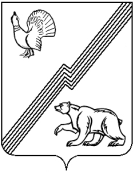 АДМИНИСТРАЦИЯ ГОРОДА ЮГОРСКАХанты-Мансийского автономного округа – Югры ПОСТАНОВЛЕНИЕот 21 декабря 2020 года                                                                                                               № 1918О внесении изменений в постановление администрации города Югорскаот 30.10.2018 № 3005 «О муниципальной программе города Югорска «Доступная среда»В соответствии с постановлением администрации города Югорска от 01.11.2019 № 2359 «О модельной муниципальной программе города Югорска, порядке принятия решения о разработке муниципальных программ города Югорска, их формирования, утверждения и реализации в соответствии с национальными целями развития»:    1. Внести в приложение к постановлению администрации города Югорска от 30.10.2018 № 3005 «О муниципальной программе города Югорска «Доступная среда» (с изменениями             от 10.10.2019 № 2184, от 16.12.2019 № 2689, от 27.10.2020 № 1577) следующие изменения:1.1. В Паспорте муниципальной программы строку «Параметры финансового обеспечения муниципальной программы» изложить в следующей редакции: «».1.2. Таблицу 2 изложить в новой редакции (приложение).2. Опубликовать постановление в официальном печатном издании города Югорска, разместить на официальном сайте органов местного самоуправления города Югорска                          и в государственной автоматизированной системе «Управление».3. Настоящее постановление вступает в силу после его официального опубликования, но не ранее 01.01.2021.4. Контроль за выполнением постановления возложить на заместителя главы города Югорска Т.И. Долгодворову.Глава города Югорска                                                                                                 А.В. Бородкин Приложение к постановлению администрации города Югорска от 21 декабря 2020 года  № 1918Таблица 2Распределение финансовых ресурсов муниципальной программыПараметры финансового обеспечения муниципальной программыОбщий объем финансирования муниципальной программы составляет 4 550,0 тыс. рулей в том числе:2019 год – 800,0 тыс. рублей.2020 год – 850,0 тыс. рублей.2021 год – 500,0 тыс. рублей.2022 год – 500,0 тыс. рублей.2023 год – 500,0 тыс. рублей.2024 год – 200,0 тыс. рублей.2025 год – 200,0 тыс. рублей.в 2026-2030 годах – 1 000,0 тыс. рублей.№ строки№ основного мероприятияОсновные мероприятия программы (связь мероприятий с целевыми показателями муниципальной программы)Ответственный исполнитель /соисполнитель (наименование органа или структурного подразделения)Источники финансированияФинансовые затраты на реализацию (тыс. рублей)Финансовые затраты на реализацию (тыс. рублей)Финансовые затраты на реализацию (тыс. рублей)Финансовые затраты на реализацию (тыс. рублей)Финансовые затраты на реализацию (тыс. рублей)Финансовые затраты на реализацию (тыс. рублей)Финансовые затраты на реализацию (тыс. рублей)Финансовые затраты на реализацию (тыс. рублей)Финансовые затраты на реализацию (тыс. рублей)№ строки№ основного мероприятияОсновные мероприятия программы (связь мероприятий с целевыми показателями муниципальной программы)Ответственный исполнитель /соисполнитель (наименование органа или структурного подразделения)Источники финансированиявсегов том числе по годамв том числе по годамв том числе по годамв том числе по годамв том числе по годамв том числе по годамв том числе по годамв том числе по годам№ строки№ основного мероприятияОсновные мероприятия программы (связь мероприятий с целевыми показателями муниципальной программы)Ответственный исполнитель /соисполнитель (наименование органа или структурного подразделения)Источники финансированиявсего20192020202120222023202420252026-2030А1234567891011121311Обеспечение условий инвалидам для беспрепятственного доступа к объектам социальной инфраструктуры посредством проведения комплекса мероприятий по дооборудованию и адаптации объектов ( 1)Департамент жилищно-коммунального и строительного комплекса администрации города Югорскавсего664,440,00214,44200,00100,00100,0050,000,000,0021Обеспечение условий инвалидам для беспрепятственного доступа к объектам социальной инфраструктуры посредством проведения комплекса мероприятий по дооборудованию и адаптации объектов ( 1)Департамент жилищно-коммунального и строительного комплекса администрации города Югорскафедеральный бюджет0,000,000,000,000,000,000,000,000,0031Обеспечение условий инвалидам для беспрепятственного доступа к объектам социальной инфраструктуры посредством проведения комплекса мероприятий по дооборудованию и адаптации объектов ( 1)Департамент жилищно-коммунального и строительного комплекса администрации города Югорскабюджет автономного округа0,000,000,000,000,000,000,000,000,0041Обеспечение условий инвалидам для беспрепятственного доступа к объектам социальной инфраструктуры посредством проведения комплекса мероприятий по дооборудованию и адаптации объектов ( 1)Департамент жилищно-коммунального и строительного комплекса администрации города Югорскаместный бюджет 664,440,00214,44200,00100,00100,0050,000,000,0051Обеспечение условий инвалидам для беспрепятственного доступа к объектам социальной инфраструктуры посредством проведения комплекса мероприятий по дооборудованию и адаптации объектов ( 1)Департамент жилищно-коммунального и строительного комплекса администрации города Югорскаиные внебюджетные источники0,000,000,000,000,000,000,000,000,0061Обеспечение условий инвалидам для беспрепятственного доступа к объектам социальной инфраструктуры посредством проведения комплекса мероприятий по дооборудованию и адаптации объектов ( 1) Управление культуры администрации города Югорскавсего900,0050,000,00300,00100,00100,0050,0050,00250,0071Обеспечение условий инвалидам для беспрепятственного доступа к объектам социальной инфраструктуры посредством проведения комплекса мероприятий по дооборудованию и адаптации объектов ( 1) Управление культуры администрации города Югорскафедеральный бюджет0,000,000,000,000,000,000,000,000,0081Обеспечение условий инвалидам для беспрепятственного доступа к объектам социальной инфраструктуры посредством проведения комплекса мероприятий по дооборудованию и адаптации объектов ( 1) Управление культуры администрации города Югорскабюджет автономного округа0,000,000,000,000,000,000,000,000,0091Обеспечение условий инвалидам для беспрепятственного доступа к объектам социальной инфраструктуры посредством проведения комплекса мероприятий по дооборудованию и адаптации объектов ( 1) Управление культуры администрации города Югорскаместный бюджет 900,0050,000,00300,00100,00100,0050,0050,00250,00101Обеспечение условий инвалидам для беспрепятственного доступа к объектам социальной инфраструктуры посредством проведения комплекса мероприятий по дооборудованию и адаптации объектов ( 1) Управление культуры администрации города Югорскаиные внебюджетные источники0,000,000,000,000,000,000,000,000,00111Обеспечение условий инвалидам для беспрепятственного доступа к объектам социальной инфраструктуры посредством проведения комплекса мероприятий по дооборудованию и адаптации объектов ( 1) Управление социальной политики администрации города Югорскавсего935,56300,00635,560,000,000,000,000,000,00121Обеспечение условий инвалидам для беспрепятственного доступа к объектам социальной инфраструктуры посредством проведения комплекса мероприятий по дооборудованию и адаптации объектов ( 1) Управление социальной политики администрации города Югорскафедеральный бюджет0,000,000,000,000,000,000,000,000,00131Обеспечение условий инвалидам для беспрепятственного доступа к объектам социальной инфраструктуры посредством проведения комплекса мероприятий по дооборудованию и адаптации объектов ( 1) Управление социальной политики администрации города Югорскабюджет автономного округа300,00300,000,000,000,000,000,000,000,00141Обеспечение условий инвалидам для беспрепятственного доступа к объектам социальной инфраструктуры посредством проведения комплекса мероприятий по дооборудованию и адаптации объектов ( 1) Управление социальной политики администрации города Югорскаместный бюджет 635,560,00635,560,000,000,000,000,000,00151Обеспечение условий инвалидам для беспрепятственного доступа к объектам социальной инфраструктуры посредством проведения комплекса мероприятий по дооборудованию и адаптации объектов ( 1) Управление социальной политики администрации города Югорскаиные внебюджетные источники0,000,000,000,000,000,000,000,000,00161Обеспечение условий инвалидам для беспрепятственного доступа к объектам социальной инфраструктуры посредством проведения комплекса мероприятий по дооборудованию и адаптации объектов ( 1) Управление образования администрации города Югорскавсего1400,00350,000,000,00300,00300,00100,00100,00250,00171Обеспечение условий инвалидам для беспрепятственного доступа к объектам социальной инфраструктуры посредством проведения комплекса мероприятий по дооборудованию и адаптации объектов ( 1) Управление образования администрации города Югорскафедеральный бюджет0,000,000,000,000,000,000,000,000,00181Обеспечение условий инвалидам для беспрепятственного доступа к объектам социальной инфраструктуры посредством проведения комплекса мероприятий по дооборудованию и адаптации объектов ( 1) Управление образования администрации города Югорскабюджет автономного округа0,000,000,000,000,000,000,000,000,00191Обеспечение условий инвалидам для беспрепятственного доступа к объектам социальной инфраструктуры посредством проведения комплекса мероприятий по дооборудованию и адаптации объектов ( 1) Управление образования администрации города Югорскаместный бюджет 1400,00350,000,000,00300,00300,00100,00100,00250,00201Обеспечение условий инвалидам для беспрепятственного доступа к объектам социальной инфраструктуры посредством проведения комплекса мероприятий по дооборудованию и адаптации объектов ( 1) Управление образования администрации города Югорскаиные внебюджетные источники0,000,000,000,000,000,000,000,000,00212Обеспечение  доступности предоставляемых инвалидам услуг в сфере культуры с учетом имеющихся у них нарушений (2)Управление культуры администрации города Югорскавсего350,00100,000,000,000,000,000,000,00250,00222Обеспечение  доступности предоставляемых инвалидам услуг в сфере культуры с учетом имеющихся у них нарушений (2)Управление культуры администрации города Югорскафедеральный бюджет0,000,000,000,000,000,000,000,000,00232Обеспечение  доступности предоставляемых инвалидам услуг в сфере культуры с учетом имеющихся у них нарушений (2)Управление культуры администрации города Югорскабюджет автономного округа0,000,000,000,000,000,000,000,000,00242Обеспечение  доступности предоставляемых инвалидам услуг в сфере культуры с учетом имеющихся у них нарушений (2)Управление культуры администрации города Югорскаместный бюджет 350,00100,000,000,000,000,000,000,00250,00252Обеспечение  доступности предоставляемых инвалидам услуг в сфере культуры с учетом имеющихся у них нарушений (2)Управление культуры администрации города Югорскаиные внебюджетные источники0,000,000,000,000,000,000,000,000,00263 Обеспечение доступности предоставляемых инвалидам услуг с учетом имеющихся у них нарушений, в том числе для получения детьми-инвалидами качественного образования (3, 4) Управление образования администрации города Югорскавсего300,000,000,000,000,000,000,0050,00250,00273 Обеспечение доступности предоставляемых инвалидам услуг с учетом имеющихся у них нарушений, в том числе для получения детьми-инвалидами качественного образования (3, 4) Управление образования администрации города Югорскафедеральный бюджет0,000,000,000,000,000,000,000,000,00283 Обеспечение доступности предоставляемых инвалидам услуг с учетом имеющихся у них нарушений, в том числе для получения детьми-инвалидами качественного образования (3, 4) Управление образования администрации города Югорскабюджет автономного округа0,000,000,000,000,000,000,000,000,00293 Обеспечение доступности предоставляемых инвалидам услуг с учетом имеющихся у них нарушений, в том числе для получения детьми-инвалидами качественного образования (3, 4) Управление образования администрации города Югорскаместный бюджет 300,000,000,000,000,000,000,0050,00250,00303 Обеспечение доступности предоставляемых инвалидам услуг с учетом имеющихся у них нарушений, в том числе для получения детьми-инвалидами качественного образования (3, 4) Управление образования администрации города Югорскаиные внебюджетные источники0,000,000,000,000,000,000,000,000,0031Всего по муниципальной программе Всего по муниципальной программе всего4550,00800,00850,00500,00500,00500,00200,00200,001000,0032Всего по муниципальной программе Всего по муниципальной программе федеральный бюджет0,000,000,000,000,000,000,000,000,0033Всего по муниципальной программе Всего по муниципальной программе бюджет автономного округа300,00300,000,000,000,000,000,000,000,0034Всего по муниципальной программе Всего по муниципальной программе местный бюджет 4250,00500,00850,00500,00500,00500,00200,00200,001000,0035Всего по муниципальной программе Всего по муниципальной программе иные внебюджетные источники0,000,000,000,000,000,000,000,000,0036в том числе:в том числе:37инвестиции в объекты муниципальной собственностиинвестиции в объекты муниципальной собственностивсего0,000,000,000,000,000,000,000,000,0038инвестиции в объекты муниципальной собственностиинвестиции в объекты муниципальной собственностифедеральный бюджет0,000,000,000,000,000,000,000,000,0039инвестиции в объекты муниципальной собственностиинвестиции в объекты муниципальной собственностибюджет автономного округа0,000,000,000,000,000,000,000,000,0040инвестиции в объекты муниципальной собственностиинвестиции в объекты муниципальной собственностиместный бюджет 0,000,000,000,000,000,000,000,000,0041инвестиции в объекты муниципальной собственностиинвестиции в объекты муниципальной собственностииные внебюджетные источники0,000,000,000,000,000,000,000,000,0042Прочие расходыПрочие расходывсего4550,00800,00850,00500,00500,00500,00200,00200,001000,0043Прочие расходыПрочие расходыфедеральный бюджет0,000,000,000,000,000,000,000,000,0044Прочие расходыПрочие расходыбюджет автономного округа300,00300,000,000,000,000,000,000,000,0045Прочие расходыПрочие расходыместный бюджет 4250,00500,00850,00500,00500,00500,00200,00200,001000,0046Прочие расходыПрочие расходыиные внебюджетные источники0,000,000,000,000,000,000,000,000,0047в том числев том числе48Ответственный исполнитель Ответственный исполнитель  Управление социальной политики администрации города Югорскавсего935,56300,00635,560,000,000,000,000,000,0049Ответственный исполнитель Ответственный исполнитель  Управление социальной политики администрации города Югорскафедеральный бюджет0,000,000,000,000,000,000,000,000,0050Ответственный исполнитель Ответственный исполнитель  Управление социальной политики администрации города Югорскабюджет автономного округа300,00300,000,000,000,000,000,000,000,0051Ответственный исполнитель Ответственный исполнитель  Управление социальной политики администрации города Югорскаместный бюджет 635,560,00635,560,000,000,000,000,000,0052Ответственный исполнитель Ответственный исполнитель  Управление социальной политики администрации города Югорскаиные внебюджетные источники0,000,000,000,000,000,000,000,000,0053Соисполнитель 1Соисполнитель 1 Департамент жилищно-коммунального и строительного комплекса администрации города Югорскавсего664,440,00214,44200,00100,00100,0050,000,000,0054Соисполнитель 1Соисполнитель 1 Департамент жилищно-коммунального и строительного комплекса администрации города Югорскафедеральный бюджет0,000,000,000,000,000,000,000,000,0055Соисполнитель 1Соисполнитель 1 Департамент жилищно-коммунального и строительного комплекса администрации города Югорскабюджет автономного округа0,000,000,000,000,000,000,000,000,0056Соисполнитель 1Соисполнитель 1 Департамент жилищно-коммунального и строительного комплекса администрации города Югорскаместный бюджет 664,440,00214,44200,00100,00100,0050,000,000,0057Соисполнитель 1Соисполнитель 1 Департамент жилищно-коммунального и строительного комплекса администрации города Югорскаиные внебюджетные источники0,000,000,000,000,000,000,000,000,0058Соисполнитель 2Соисполнитель 2 Управление культуры администрации города Югорскавсего1250,00150,000,00300,00100,00100,0050,0050,00500,0059Соисполнитель 2Соисполнитель 2 Управление культуры администрации города Югорскафедеральный бюджет0,000,000,000,000,000,000,000,000,0060Соисполнитель 2Соисполнитель 2 Управление культуры администрации города Югорскабюджет автономного округа0,000,000,000,000,000,000,000,000,0061Соисполнитель 2Соисполнитель 2 Управление культуры администрации города Югорскаместный бюджет 1250,00150,000,00300,00100,00100,0050,0050,00500,0062Соисполнитель 2Соисполнитель 2 Управление культуры администрации города Югорскаиные внебюджетные источники0,000,000,000,000,000,000,000,000,0063Соисполнитель 3 Соисполнитель 3  Управление образования администрации города Югорскавсего1700,00350,000,000,00300,00300,00100,00150,00500,0064Соисполнитель 3 Соисполнитель 3  Управление образования администрации города Югорскафедеральный бюджет0,000,000,000,000,000,000,000,000,0065Соисполнитель 3 Соисполнитель 3  Управление образования администрации города Югорскабюджет автономного округа0,000,000,000,000,000,000,000,000,0066Соисполнитель 3 Соисполнитель 3  Управление образования администрации города Югорскаместный бюджет 1700,00350,000,000,00300,00300,00100,00150,00500,0067Соисполнитель 3 Соисполнитель 3  Управление образования администрации города Югорскаиные внебюджетные источники0,000,000,000,000,000,000,000,000,00